COLEGIO SAN SEBASTIÁN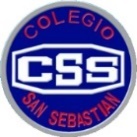 HISTORIA – 3°MEDIOPRUEBA FORMATIVA MIGRACIONESEVALUACION FORMATIVA “MIGRACIONES”  Enviar evaluación al correo: elprofeclaudio@hotmail.comNOMBRE: ________________________________________CURSO: __________FECHA: __________ SELECCIONA LA ALTERNATIVA CORRECTA. (15 PUNTOS)1. La violencia y el terrorismo se relacionan con los movimientos migratorios de carácter:a) sociales                                 b) político                                    c) religiosos                            d) liberales2. En América Latina la mayoría de los movimientos migratorios se producen por causas:a) socioeconómicas                  b) familiares                                 c) culturales                            d) políticas3. Marca la consecuencia positiva para el lugar de emigración:a) mayor disponibilidad de recursos                                             b) familias con carencia de padres o madresc) rejuvenecimiento de la población                                             d) aumento de la diversidad cultural4. Proceso que influye directamente en los procesos migratorios:a) guerras                                   b) globalización                             c) enfermedades                    d) acceso a internet5. En la actualidad el grupo extranjero más numeroso en Chile es:a) haitiano                                  b) argentino                                 c) venezolano                                  d) peruano6. De acuerdo con el documento que leíste “La soberanía en el marco de la globalización”, lo peligroso es:a) la alta demanda de materias primas de los países industrializados a los subdesarrolladosb) la gran cantidad de migrantes a nivel planetario (sobre los 250 millones de personas)c) la soberanía de los Estados en la actualidadd) todas las anteriores7. La condición de refugiados es diferente a la de inmigrantes porque:a) el 1° es defendido por la ONU y el 2° nob) en el 1° hay una obligatoriedad para migrar, en el 2° es voluntarioc) es más fácil ingresar como refugiados que como inmigrantesd) no existe una clara diferencia entre ambos conceptos8. Fue una inmigración que afectó a América Latina y tiene aún profundas consecuencias:a) migración del campo a la ciudadb) conquista y colonización europeac) los refugiados que llegaron luego de las 2 guerras mundialesd) los refugiados por la guerra civil en Siria9. Se considera una consecuencia negativa para el lugar de emigración:a) envejecimiento de la población                                                     b) bajos índices de desempleoc) aumento de las enfermedades infectocontagiosas                        d) todas las anteriores10. Se considera una migración definitiva:a) los refugiados de Siria en Turquía                                                       b) viajes al Caribe durante las vacacionesc) los trabajadores que van al norte a establecerse en los puertos            d) ninguna de las anteriores11. El campo de refugiados de Kukes se ubica en:a) Albania                                       b) Kosovo                                       c) Siria                                       d) Turquía12. Los habitantes que emigran del pueblo de Dogon, lo hacen por causas:a) culturales                                      b) socioeconómicas                                     c) familiares                      d) políticas13. En la presentación que analizaste se mencionan Uganda, Somalía y Sudán entre otros países, esto como ejemplo de:a) migraciones culturales                                                                       b) violencia y guerrac) basurero de chatarra militar                                                               d) migraciones internacionales14. Son los envíos de dinero de las personas inmigrantes a sus respectivos países de origen:a) presupuestos                            b) inversiones                                c) remesas                                               d) giros15. Este tipo de migración está motivado por la búsqueda de mejores posibilidades educativas:a) socioeconómicas                      b) intermitentes                                   c) políticas                                     d) culturales